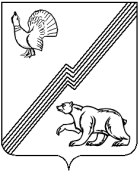 АДМИНИСТРАЦИЯ ГОРОДА ЮГОРСКАХанты-Мансийского автономного округа - ЮгрыПОСТАНОВЛЕНИЕОб установлении тарифов на услуги муниципального автономного дошкольного образовательного учреждения «Детский сад общеразвивающего вида «Гусельки»В соответствии с решением Думы города Югорска от 26.05.2009                   № 51 «О Положении о порядке принятия решений об установлении тарифов на услуги муниципальных предприятий и учреждений города Югорска», постановлением администрации города Югорска от 08.06.2017 № 1400                   «О перечне обосновывающих материалов, необходимых для установления тарифов на услуги муниципальных предприятий и учреждений города Югорска», Уставом муниципального автономного дошкольного образовательного учреждения «Детский сад общеразвивающего вида «Гусельки»: Установить тарифы на услуги муниципального автономного дошкольного образовательного учреждения «Детский сад общеразвивающего вида «Гусельки» (приложение).Признать утратившими силу постановления администрации города Югорска:- от 23.11.2011 № 2675 «Об установлении тарифов на услуги муниципального автономного дошкольного образовательного учреждения «Детский сад общеразвивающего вида с приоритетным осуществлением деятельности по физическому развитию детей «Гусельки»;- от 12.03.2014 № 1005 «О внесении изменений в постановление администрации города Югорска от 23.11.2011 № 2675»;- от 16.01.2017 № 56 «О внесении изменений в постановление администрации города Югорска от 23.11.2011 № 2675 «Об установлении тарифов на услуги муниципального автономного дошкольного образовательного учреждения «Детский сад общеразвивающего вида                         с приоритетным осуществлением деятельности по физическому развитию детей «Гусельки».Опубликовать постановление в официальном печатном издании города Югорска и разместить на официальном сайте органов местного самоуправления города Югорска.Настоящее постановление вступает в силу после его официального опубликования.Контроль за выполнением постановления возложить                                  на заведующего муниципальным автономным дошкольным образовательным учреждением «Детский сад общеразвивающего вида с приоритетным осуществлением деятельности по физическому развитию детей «Гусельки» Кузьмину Ю.В.Приложениек постановлению администрации города Югорскаот 11.03.2024 № 392-пТарифы на услуги муниципального автономного дошкольного образовательного учреждения «Детский сад общеразвивающего вида «Гусельки»от 11.03.2024№ 392-пГлава города ЮгорскаА.Ю. Харлов№ п/пНаименование услугЕдиницы измеренияТарифы, (рублей с человека)1.Социально-коммуникативное развитие:Социально-коммуникативное развитие:Социально-коммуникативное развитие:1.1.Кружок «Мульти Пульти»1 месяц (8 занятий)1 500,001.2.Кружок «Юный журналист»1 месяц (8 занятий)1 200,001.3. Кружок «Мир вокруг нас»1 месяц (8 занятий)1 600,002.Познавательное развитие:Познавательное развитие:Познавательное развитие:2.1.Кружок «Менталика»1 месяц (8 занятий)1 600,002.2.Кружок «ЭКОлогика»1 месяц (8 занятий)1 200,002.3.Кружок «Лего-ленд: конструирование и робототехника»1 месяц (8 занятий)1 600,002.4.Кружок «Мастерская Самоделкина»1 месяц (8 занятий)1 450,002.5.Кружок «Скоро в школу»1 месяц (8 занятий)1 200,003.Речевое развитие:Речевое развитие:Речевое развитие:3.1.Кружок «ЛогоНотки»1 месяц (8 занятий)1 600,003.2.Кружок «Нейробика»1 месяц (8 занятий)1 800,004.Художественно-эстетическое развитие:Художественно-эстетическое развитие:Художественно-эстетическое развитие:4.1.Кружок «Народный умелец»1 месяц (8 занятий)1 500,004.2.Кружок «Путешествие в прекрасное»1 месяц (8 занятий)1550,004.3.Кружок «Клуб друзей карандаша»1 месяц (8 занятий)1 400,005.Физическое развитие:Физическое развитие:Физическое развитие:5.1.Кружок «Детский фитнес»1 месяц (8 занятий)1 400,005.2.Кружок «БейбиСтеп»1 месяц (8 занятий)1 500,005.3.Кружок «Дети-Йоги»1 месяц (8 занятий)1 600,005.4.Кружок «Здоровый малыш»1 месяц (8 занятий)2 200,00